CAPÍTULO 44.  ENSAYOS Y RESULTADOS Datos de las ResinasEn la siguiente tabla 7 se puede apreciar datos de Melt Index (Índice de Fluidez), y de las densidades de las resinas utilizadas: Condiciones de Procesamiento de las PelículasFormulación de las PelículasEn la tablas 8, 9, 10, 11 y 12 se muestran las formulaciones para cada capa: Con estas formulaciones, para cada capa se alimenta con dicha materia prima a las respectivas extrusoras componentes del sistema de coextrusión (en este caso de película tricapa), en cantidades proporcionales a la producción total requerida, de dicha dosificación se encarga el sistema de manera automática.Parámetros de Procesamiento de las PelículasLos parámetros con los cuales se procedió a programar la máquina para el procesamiento de cada una de las 5 películas multicapa en estudio, se observaron en el panel de control automático y fueron registrados, dichos parámetros se muestran explícitamente en la siguiente tabla 13: Ensayos de TensiónLos ensayos de tensión de las películas multicapa en estudio fueron realizados según la norma ASTM D 882.EquiposLos equipos utilizados para este ensayo, fueron los siguientes:Maquina de Tracción UniversalMáxima capacidad: 10 KgfMínima escala:  1 gfTipo de Medición:  TensiónUnidad:  Kilogramo-fuerzaTesting Machines Inc., Amityville N. Y., USAMicrómetro de PrecisiónModelo No. 49-61Rango: 0 – Mínima escala:  Tipo de Medición:  EspesorTesting Machines Inc., Amityville N. Y., USAEn la figura 4.1 se puede apreciar la máquina de tracción universal, utilizada para este ensayo :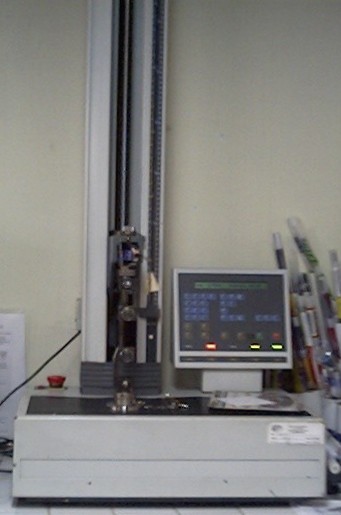 FIGURA 4.1 MAQUINA DE TRACCION UNIVERSALCondiciones  y Requerimientos:Las condiciones y requerimientos que se necesitan para poder realizar el ensayo son las siguientes:Las condiciones ambientales del ensayo son  y 50% de humedad relativa.Las muestras consisten en tiras uniformes, de al menos  más larga que la distancia entre mordazas.Se deben sacar tiras de muestras, en las dos direcciones perpendiculares, es decir, dirección máquina  (MD) y dirección transversal (TD) de la película.El ancho de la tira debe ser entre  y , una tira más gruesa minimiza el error de paralelismo entre los bordes.El largo de la tira debe ser aproximadamente .Las tiras deben ser cortadas con sumo cuidado, no deben poseer mordeduras o bordes rasgados, debe ser un corte uniforme, los bordes deben tener un 5% de error de paralelismo máximo.Una examinación microscópica debe utilizarse para detectar defectos o fallas en la muestra.ProcedimientoEl procedimiento a seguir es el siguiente:Seleccionar el rango de la carga a utilizarse.  En este caso de  3 KgfMedir el área de la sección transversal de la muestra.Para colocar la separación inicial entre mordazas, escogemos una distancia entre mordazas de , y una velocidad de 500 mm/min, que es la apropiada para elongaciones de màs del 100% como es el caso de todas las muestras.Colocar la tira entre las mordazas, alineándolas cuidadosamente y sujetándolas fuertemente para evitar deslizamiento de la tira y error en la medición.Comenzar el ensayo y repetir el procedimiento para cada muestra restante.Se deben tomar ocho medidas de fuerza y elongación, tanto en dirección maquina como transversal, para cada película, de las cuales se escogen 5 datos en cada caso y se eliminan los valores aberrantes tanto de espesor, elongación y carga máxima.Con estos valores se obtiene un valor promedio, de carga y elongación, que se tomaran en cuenta posteriormente para los cálculos.La secuencia de elongación de una tira de las películas en estudio, en dirección TD y sus resultados en el panel, puede ser observada en la figura 4.2: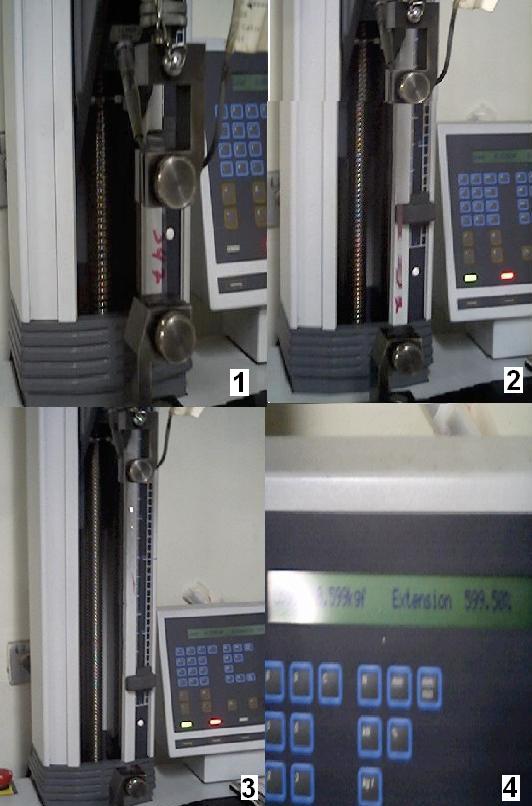 FIGURA 4.2 SECUENCIA DE ELONGACION DE  (TD)ResultadosLos resultados de este ensayo se mostrarán a continuación; para mayor facilidad se le ha designado a cada película multicapa una letra mayúscula, para evitar nombrar repetidamente la composición de capas de las mismas, las cuales fueron detalladas al comienzo del capítulo. Los resultados se muestran a continuación, en las tablas 14, 15, 16, 17 y 18: Ensayos de Impacto al DardoLos ensayos de Resistencia al Impacto, por el método de caída libre del dardo, de las películas multicapa en estudio fueron realizados según la norma ASTM D 1709.EquiposLos equipos utilizados para este ensayo, fueron los siguientes:Máquina de Impacto al DardoDiámetro del Dardo:  Altura de Caída Libre:  Rango de Impacto: 50 – Testing Machines Inc., Amityville N. Y., USAMicrómetro de PrecisiónModelo No. 49-61Rango: 0 – Mínima escala:  Tipo de Medición:  EspesorTesting Machines Inc., Amityville N. Y., USA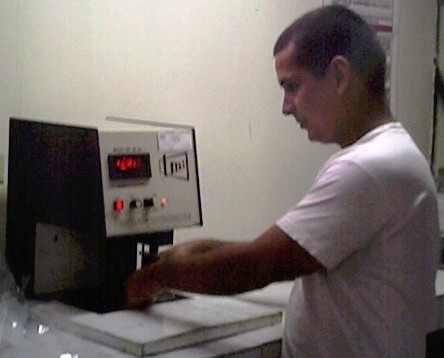 FIGURA 4.3 MICROMETRO DE PRECISIONCondiciones y RequerimientosLas condiciones y requerimientos que se necesitan para poder realizar el ensayo son las siguientes :Las condiciones ambientales del ensayo son  y 50 % de humedad relativa.El ensayo emplea un dardo cuya cabeza tiene  de diámetro, que se deja caer desde una altura de .  Estos parámetros son estandarizados según la norma ASTM D 1709.Los pedazos de muestras serán de 0.2 x  y se tomarán 2 por cada película.ProcedimientoEl procedimiento a seguir es el siguiente:Registrar y señalar el espesor aproximadamente a  del área de impacto.Colocar la película y sujetarla fuertemente en la abrazadera anular, estar seguro que la superficie de la misma este uniforme, sin dobladuras.Seleccionar un peso de partida, e ir añadiendo peso a medida que trascurre el ensayo.Dejar caer el dardo, el cual debe caer e impactar en el lugar esperado.Con un mismo peso se debe realizar diez pruebas, si el porcentaje de fallas con ese peso va de  100%, incrementar el peso en , y así sucesivamente hasta llegar al peso en que un 100% de fallas se consigue. Se necesitan cinco grupos de diez pruebas. Anotar los resultados.Se realizan 2 pruebas para cada una de las 5 películas en estudio, y se obtiene un valor promedio.ResultadosLos resultados de este ensayo se mostrarán a continuación; para mayor facilidad se le ha designado a cada película multicapa, una letra mayúscula, para evitar nombrar repetidamente la composición de capas de las mismas, las cuales fueron detalladas al comienzo del capítulo. Los resultados se muestran en la tabla 19: WVTR (Método del Pouch) y Coeficientes de PermeabilidadLos ensayos de la taza de transmisión de vapor de agua (WVTR) de las películas multicapa en estudio fueron realizados según la norma ASTM E-96 (Método de pouch).EquiposLos equipos utilizados para este ensayo, fueron los siguientes:Cuarto Acondicionado a Selladora de Empaques Plásticos.DesecanteIncubadora BINDER (Atmósfera controlada )Rango 0 – Escala mínima Higrómetro y TermómetroRango 0 – Rango 0 – 98 % HRBalanza analítica KERNKBEscala mínima:  Rango 0 - Balanza analítica SARTORIUS BL210SEscala mínima:  Rango 0 - En las figuras 4.4, 4.5, 4.6 y 4.7 se pueden apreciar algunos de los equipos utilizados en este ensayo: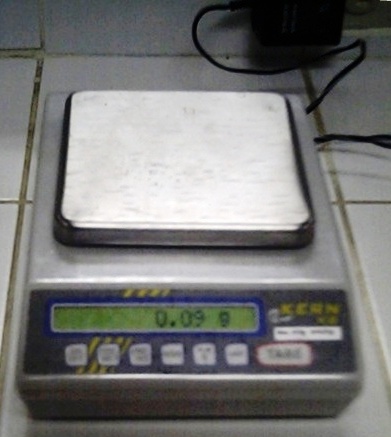 FIGURA 4.4 BALANZA ANALITICA KERNKB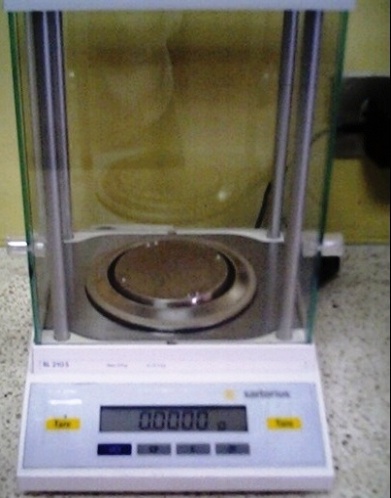 FIGURA 4.5 BALANZA ANALITICA SARTORIUS BL210S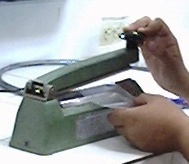 FIGURA 4.6 SELLADORA 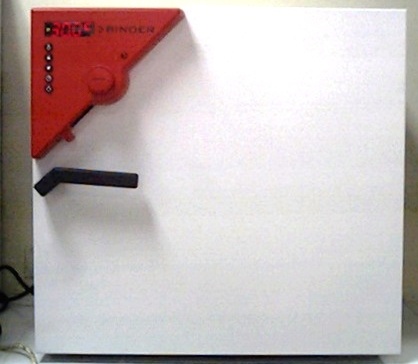 FIGURA 4.7 INCUBADORA BINDERCondiciones y RequerimientosLas condiciones y requerimientos que se necesitan para poder realizar el ensayo son las siguientes :Las condiciones ambientales de la atmósfera controlada para el ensayo es  y 80 % de humedad relativa para clima de Guayaquil, y  y 50 % de humedad relativa, para clima de Quito, ambas deben ser medidas frecuentemente para controlar dichas condiciones.Los Pouches deben tener un tamaño de  x  aproximadamente.La cantidad de desecante dentro del pouch debe ser entre  .Se debe tener cuidado de mantener las condiciones de la prueba igual en todos y cada uno de los puntos de la atmósfera.El desecante debe ser secado a  por 4 horas, antes de su uso.El sello debe ser lo más hermético posible, para evitar errores en la medición, se aplica un triple sellaje en los lados del pouch para mayor seguridad.Si el material no tiene un espesor uniforme u homogéneo, se deberá marcar y diferenciar cada una de sus caras.Cuando el producto es diseñado para uso en una posición, la muestra deberá ser colocada con el flujo de vapor en la posición de diseño.ProcedimientoEl procedimiento a seguir es el siguiente:Se usarán 6 pouches de cada material, a excepción de la muestra E que serán 8 pouches, sumando así 32 pouches.Cada material se lo llamará con una letra mayúscula, para fácil comprensión y diferenciación, y de esta manera evitar repetir sucesivamente la composición de cada una de sus capas, así tenemos entonces las 5 películas:  A, B, C, D y E.Cortar las muestras, al tamaño de los 32 pouches a utilizar, aproximadamente de  x , para que al realizar el triple sellaje el pouch quede aproximadamente de  x .De los 6 pouches, 3 son para condiciones de Quito y 3 para condiciones de Guayaquil.Numerar  del 1 al 3 para una posterior identificación de los pouches en cada ambiente.Llenar con aproximadamente de   de desecante el pouch, y sellarlo herméticamente con el sellador de empaques plásticos del laboratorio, medir el largo y ancho final del pouch siendo los límites el perímetro de sellaje del pouch, pesar inmediatamente el pouch y registrar la información con su respectiva fecha de registro, así sucesivamente para cada una de las muestras en los diferentes ambientes y condiciones a estudiar (Quito y Guayaquil).Pesar los pouches periódicamente (cada 2 o 3 días), lo suficiente para obtener de 6 puntos para la grafica.El tiempo máximo permitido para pesar y registrar la información fuera de la atmósfera controlada, es aproximadamente 1% del tiempo entre pesadas sucesivas, es decir que si tomamos datos cada hora, se permite 30 segundos, y si es cada 2 días, un máximo de 30 minutos será permitido.Después de cada pesada se debe agitar suavemente el pouch.Terminar el test o cambiar el desecante antes de que el agua ganada por desecante exceda el 10% de su peso original.Realizar con los datos obtenidos la gráfica Q vs. t, y obtener la pendiente de la misma, donde:Donde:Q = Peso ganado del desecante en gramost = tiempo de la prueba en horasQ/t = Pendiente de la gráfica , g/hA = Área de la boca del envase en m2WVTR = Tasa de transmisión de vapor de agua g/h-m2 (Water Vapor Transmisión Rate)En la figura 4.8 se puede apreciar la forma definitiva de los pouches luego del llenado con el desecante y el sellado posterior: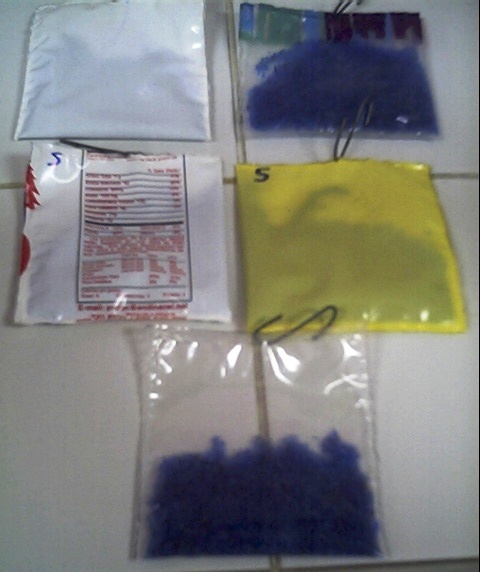 FIGURA 4.8 POUCHES MULTICAPAEn la figura 4.9 se puede ver los pouches colocados en la atmósfera controlada (INCUBADORA BINDER), con las condiciones de Guayaquil,  y 80 % HR: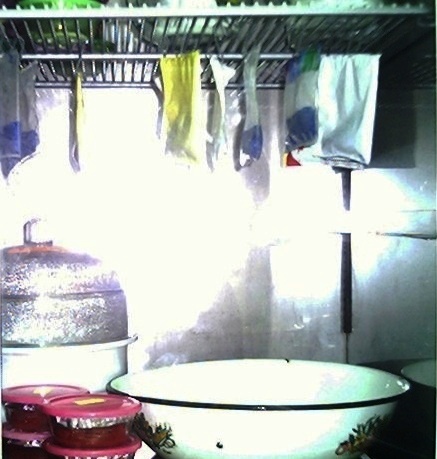 FIGURA 4.9 POUCHES EN ATMOSFERA CONTROLADAResultados de WVTR y de Coeficientes de PermeabilidadEn las tablas 20 y 21, se muestran el peso neto ganado por los pouches en gramos, a través del tiempo en horas, para las 2 condiciones atmosféricas a analizar, siendo la tabla 20 la de Guayaquil (31.67°C, 75.67% HR):Las condiciones atmosféricas indicadas en las tablas, son el valor promedio, a lo largo de todo el tiempo de registro y control de los pouches, que fue de aproximadamente 13 días.En la tabla 21 tenemos los resultados obtenidos para Quito ( y 47.83 % HR):En las tablas y en figuras siguientes, se hallan los valores de WVTR y de Coeficientes de Permeabilidad para todas las películas tricapa, para ambas condiciones ambientales en estudio: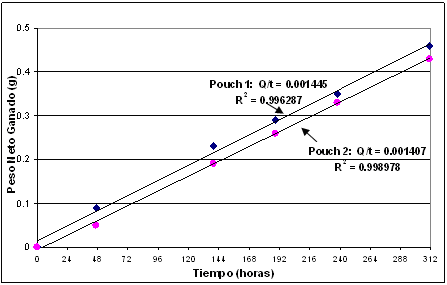 FIGURA 4.10 WVTR DE POUCH A  PARA GUAYAQUIL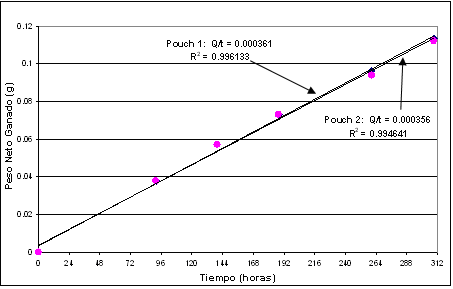 FIGURA 4.11 WVTR DE POUCH A  PARA QUITO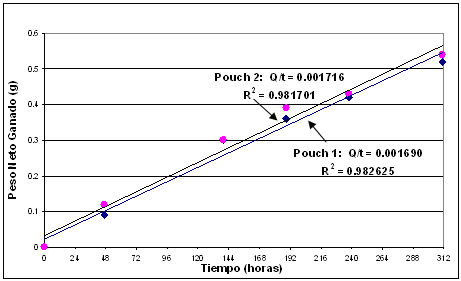 FIGURA 4.12 WVTR DE POUCH B  PARA GUAYAQUIL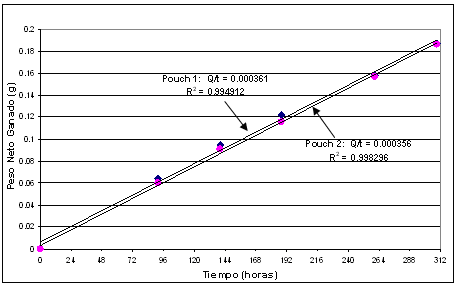 FIGURA 4.13 WVTR DE POUCH B PARA QUITO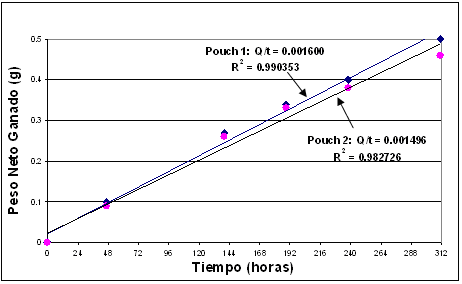 FIGURA 4.14 WVTR DE POUCH C PARA GUAYAQUIL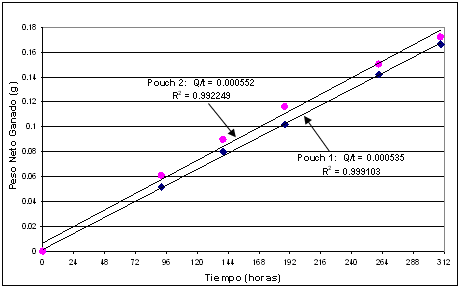 FIGURA 4.15 WVTR DE POUCH C PARA QUITO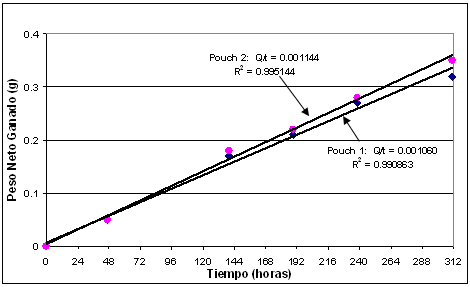 FIGURA 4.16 WVTR DE POUCH D PARA GUAYAQUIL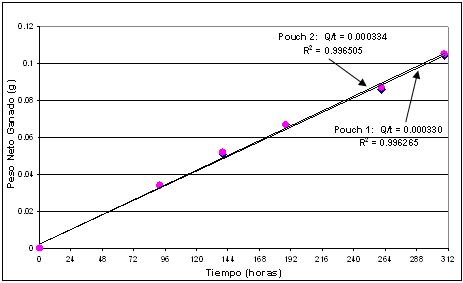 FIGURA 4.17 WVTR DE POUCH D PARA QUITO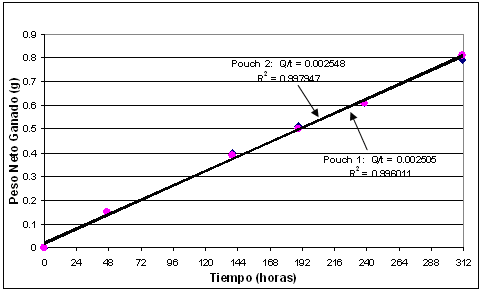 FIGURA 4.18 WVTR DE POUCH E PARA GUAYAQUIL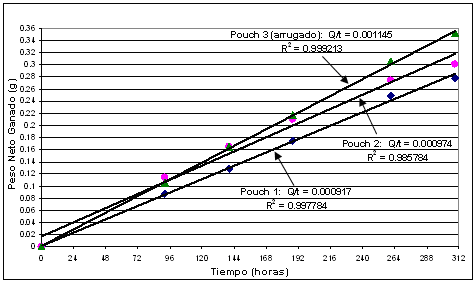 FIGURA 4.19 WVTR DE POUCH E PARA QUITOCon esta última muestra E con las condiciones de Quito, se quiso conocer si la manipulación del empaque  (sin llegar a perforar el mismo) afecta en algún grado a la permeabilidad.Como se puede observar en el pouch 3 (pouch arrugado), aumentó la permeabilidad en un 23.45%, debido a la manipulación y deterioro del mismo, en comparación con el valor promedio de los pouches que no sufrieron manipulación alguna, es decir, los pouches que estaban en perfectas condiciones.En la última tabla de este capítulo, se muestra en resumen, los valores de los coeficientes de permeabilidad de todos los pouches, para ambas condiciones ambientales, en varias unidades conocidas.Estos valores de la tabla 32, la cual se muestra a continuación, se utilizarán en el capítulo 5, para posteriores análisis de variación de la permeabilidad con la temperatura y de variación del Shelf Life del producto.  El coeficiente de permeabilidad (P) que encontramos en los libros a 32°C, para el LDPE es 4.26E-06 g-mil/100 in2-d-mm Hg, y del HDPE es 1.52 E-06 g-mil/100 in2-d-mm Hg, entonces mediante el uso de la tecnología multicapa, se pueden obtener valores de P menores en comparación a las películas monocapa de LDPE, y se puede apreciar en la siguiente tabla 32, los bajos valores de P que poseen las películas en estudio:TABLA 7TABLA 7TABLA 7DATOS DE LAS RESINAS UTILIZADASDATOS DE LAS RESINAS UTILIZADASDATOS DE LAS RESINAS UTILIZADASResinaM.I.Densidad (g/cm3)LDPE - Dowlex 208520.921LDPE - Petrothene 14310.919LDPE - Hyundai 1100.250.92METALOCENO – Exceed 10181.30.924HDPE - Hivorex 0.040.956LLDPE - Dowlex 21011.60.924TABLA 8TABLA 8TABLA 8TABLA 8FORMULACION DE LA MULTICAPA AFORMULACION DE LA MULTICAPA AFORMULACION DE LA MULTICAPA AFORMULACION DE LA MULTICAPA ARESINACAPA 1CAPA 2CAPA 3% LDPE - Hyundai 1105090.9160.13% LLDPE - Dowlex 210150036.08COLORANTE BLANCO09.091.83COLORANTE AMARILLO001.96% TOTAL100100100TABLA 9TABLA 9TABLA 9TABLA 9FORMULACION DE LA MULTICAPA BFORMULACION DE LA MULTICAPA BFORMULACION DE LA MULTICAPA BFORMULACION DE LA MULTICAPA BRESINACAPA 1CAPA 2CAPA 3% LDPE - Hyundai 1105089.2962.5% LLDPE - Dowlex 210150037.5COLORANTE BLANCO010.710% TOTAL100100100TABLA 10TABLA 10TABLA 10TABLA 10FORMULACION DE LA MULTICAPA CFORMULACION DE LA MULTICAPA CFORMULACION DE LA MULTICAPA CFORMULACION DE LA MULTICAPA CRESINACAPA 1CAPA 2CAPA 3% LDPE - Hyundai 1102589.2966.96% LLDPE - Dowlex 210175022.33COLORANTE BLANCO010.7110.71% TOTAL100100100TABLA 11TABLA 11TABLA 11TABLA 11FORMULACION DE LA MULTICAPA DFORMULACION DE LA MULTICAPA DFORMULACION DE LA MULTICAPA DFORMULACION DE LA MULTICAPA DRESINACAPA 1CAPA 2CAPA 3% LDPE - Hyundai 110405040% HDPE - Hivorex 0500% METALOCENO60060% TOTAL100100100TABLA 12TABLA 12TABLA 12TABLA 12FORMULACION DE LA MULTICAPA EFORMULACION DE LA MULTICAPA EFORMULACION DE LA MULTICAPA EFORMULACION DE LA MULTICAPA ERESINACAPA 1CAPA 2CAPA 3% LDPE - Dowlex 208580080% LDPE - Petrothene 1432010020% TOTAL100100100TABLA 13TABLA 13TABLA 13TABLA 13TABLA 13TABLA 13PARAMETROS DE PROCESAMIENTO DE LAS PELICULASPARAMETROS DE PROCESAMIENTO DE LAS PELICULASPARAMETROS DE PROCESAMIENTO DE LAS PELICULASPARAMETROS DE PROCESAMIENTO DE LAS PELICULASPARAMETROS DE PROCESAMIENTO DE LAS PELICULASPARAMETROS DE PROCESAMIENTO DE LAS PELICULASPARAMETROABCDEOutput (Kg/h)140140140140232Die Gap (mm)1.51.51.51.50.8Espesor (micras)108757311053DDR5.928.528.755.814.79Vel. Línea (m/min)1010101021BUR2.342.342.342.343.14Línea Congel. (cm)80808080120Lay Flat (mm)11001100110011001232IBCnononononoDado Φ (mm)300300300300250T, Cabezal (°C)190190190190240Barril 1 Tmin-max (°C)195-205195-205195-205195-205219-240Barril 2 Tmin-max (°C)198-210198-210198-210198-210219-240Barril 3 Tmin-max (°C)195-205195-205195-205195-205217-240TABLA 14TABLA 14TABLA 14TABLA 14TABLA 14TABLA 14TABLA 14TABLA 14ENSAYOS DE TENSION DE  AENSAYOS DE TENSION DE  AENSAYOS DE TENSION DE  AENSAYOS DE TENSION DE  AENSAYOS DE TENSION DE  AENSAYOS DE TENSION DE  AENSAYOS DE TENSION DE  AENSAYOS DE TENSION DE  ADIRECCION MAQUINADIRECCION MAQUINADIRECCION MAQUINADIRECCION MAQUINADIRECCION TRANSVERSALDIRECCION TRANSVERSALDIRECCION TRANSVERSALDIRECCION TRANSVERSALEsp.Resist.Elong.Esp.Resist.Elong.(mic)(Kgf)(%)(mic)(Kgf)(%)PROM.109.292.799685.1PROM.107.933.20812.90Resist. a Ruptura:  256.07 Kgf/cm2Resist. a Ruptura:  256.07 Kgf/cm2Resist. a Ruptura:  256.07 Kgf/cm2Resist. a Ruptura:  256.07 Kgf/cm2Resist. a Ruptura:  296.73 Kgf/cm2Resist. a Ruptura:  296.73 Kgf/cm2Resist. a Ruptura:  296.73 Kgf/cm2Resist. a Ruptura:  296.73 Kgf/cm2ELONGACION:  685.14 %ELONGACION:  685.14 %ELONGACION:  685.14 %ELONGACION:  685.14 %ELONGACION:  812.90 %ELONGACION:  812.90 %ELONGACION:  812.90 %ELONGACION:  812.90 %TABLA 15TABLA 15TABLA 15TABLA 15TABLA 15TABLA 15TABLA 15TABLA 15ENSAYOS DE TENSION DE  BENSAYOS DE TENSION DE  BENSAYOS DE TENSION DE  BENSAYOS DE TENSION DE  BENSAYOS DE TENSION DE  BENSAYOS DE TENSION DE  BENSAYOS DE TENSION DE  BENSAYOS DE TENSION DE  BDIRECCION MAQUINADIRECCION MAQUINADIRECCION MAQUINADIRECCION MAQUINADIRECCION TRANSVERSALDIRECCION TRANSVERSALDIRECCION TRANSVERSALDIRECCION TRANSVERSALEsp.Resist.Elong.Esp.Resist.Elong.(mic)(Kgf)(%)(mic)(Kgf)(%)PROM.72.041.897608.1PROM.77.642.27916.86Resist. a Ruptura:  263.27 Kgf/cm2Resist. a Ruptura:  263.27 Kgf/cm2Resist. a Ruptura:  263.27 Kgf/cm2Resist. a Ruptura:  263.27 Kgf/cm2Resist. a Ruptura:  291.96 Kgf/cm2Resist. a Ruptura:  291.96 Kgf/cm2Resist. a Ruptura:  291.96 Kgf/cm2Resist. a Ruptura:  291.96 Kgf/cm2ELONGACION:  608.08 %ELONGACION:  608.08 %ELONGACION:  608.08 %ELONGACION:  608.08 %ELONGACION:  916.86 %ELONGACION:  916.86 %ELONGACION:  916.86 %ELONGACION:  916.86 %TABLA 16TABLA 16TABLA 16TABLA 16TABLA 16TABLA 16TABLA 16TABLA 16ENSAYOS DE TENSION DE  CENSAYOS DE TENSION DE  CENSAYOS DE TENSION DE  CENSAYOS DE TENSION DE  CENSAYOS DE TENSION DE  CENSAYOS DE TENSION DE  CENSAYOS DE TENSION DE  CENSAYOS DE TENSION DE  CDIRECCION MAQUINADIRECCION MAQUINADIRECCION MAQUINADIRECCION MAQUINADIRECCION TRANSVERSALDIRECCION TRANSVERSALDIRECCION TRANSVERSALDIRECCION TRANSVERSALEsp.Resist.Elong.Esp.Resist.Elong.(mic)(Kgf)(%)(mic)(Kgf)(%)PROM.74.011.821570.2PROM.73.111.95893.60Resist. a Ruptura: 246.02 Kgf/cm2Resist. a Ruptura: 246.02 Kgf/cm2Resist. a Ruptura: 246.02 Kgf/cm2Resist. a Ruptura: 246.02 Kgf/cm2Resist. a Ruptura: 266.34 Kgf/cm2Resist. a Ruptura: 266.34 Kgf/cm2Resist. a Ruptura: 266.34 Kgf/cm2Resist. a Ruptura: 266.34 Kgf/cm2ELONGACION:  570.2 %ELONGACION:  570.2 %ELONGACION:  570.2 %ELONGACION:  570.2 %ELONGACION:  893.6 %ELONGACION:  893.6 %ELONGACION:  893.6 %ELONGACION:  893.6 %TABLA 17TABLA 17TABLA 17TABLA 17TABLA 17TABLA 17TABLA 17TABLA 17ENSAYOS DE TENSION DE  DENSAYOS DE TENSION DE  DENSAYOS DE TENSION DE  DENSAYOS DE TENSION DE  DENSAYOS DE TENSION DE  DENSAYOS DE TENSION DE  DENSAYOS DE TENSION DE  DENSAYOS DE TENSION DE  DDIRECCION MAQUINADIRECCION MAQUINADIRECCION MAQUINADIRECCION MAQUINADIRECCION TRANSVERSALDIRECCION TRANSVERSALDIRECCION TRANSVERSALDIRECCION TRANSVERSALEsp.Resist.Elong.Esp.Resist.Elong.(mic)(Kgf)(%)(mic)(Kgf)(%)PROM.114.041.636679.4PROM.108.751.711014.36Resist. a Ruptura:  286.95 Kgf/cm2Resist. a Ruptura:  286.95 Kgf/cm2Resist. a Ruptura:  286.95 Kgf/cm2Resist. a Ruptura:  286.95 Kgf/cm2Resist. a RupturaResist. a Ruptura314.11 Kgf/cm2314.11 Kgf/cm2ELONGACION:  679.40 %ELONGACION:  679.40 %ELONGACION:  679.40 %ELONGACION:  679.40 %ELONGACION:  1014.36 %ELONGACION:  1014.36 %ELONGACION:  1014.36 %ELONGACION:  1014.36 %TABLA 18TABLA 18TABLA 18TABLA 18TABLA 18TABLA 18TABLA 18TABLA 18ENSAYOS DE TENSION DE  EENSAYOS DE TENSION DE  EENSAYOS DE TENSION DE  EENSAYOS DE TENSION DE  EENSAYOS DE TENSION DE  EENSAYOS DE TENSION DE  EENSAYOS DE TENSION DE  EENSAYOS DE TENSION DE  EDIRECCION MAQUINADIRECCION MAQUINADIRECCION MAQUINADIRECCION MAQUINADIRECCION TRANSVERSALDIRECCION TRANSVERSALDIRECCION TRANSVERSALDIRECCION TRANSVERSALEsp.Resist.Elong.Esp.Resist.Elong.(mic)(Kgf)(%)(mic)(Kgf)(%)PROM.56.561.379543.8PROM.52.501.16695.26Resist. a Ruptura:  243.85 Kgf/cm2Resist. a Ruptura:  243.85 Kgf/cm2Resist. a Ruptura:  243.85 Kgf/cm2Resist. a Ruptura:  243.85 Kgf/cm2Resist. a Ruptura:  221.67 Kgf/cm2Resist. a Ruptura:  221.67 Kgf/cm2Resist. a Ruptura:  221.67 Kgf/cm2Resist. a Ruptura:  221.67 Kgf/cm2ELONGACION:  543.82 %ELONGACION:  543.82 %ELONGACION:  543.82 %ELONGACION:  543.82 %ELONGACION:  695.26 %ELONGACION:  695.26 %ELONGACION:  695.26 %ELONGACION:  695.26 %TABLA 19TABLA 19TABLA 19TABLA 19PRUEBAS DE IMPACTO AL DARDOPRUEBAS DE IMPACTO AL DARDOPRUEBAS DE IMPACTO AL DARDOPRUEBAS DE IMPACTO AL DARDOTRICAPAPeso de Falla por Impacto WF, (gramos)Peso de Falla por Impacto WF, (gramos)Peso de Falla por Impacto WF, (gramos)TRICAPAPRUEBA 1PRUEBA 2PROMEDIOA852.5897.4874.95B598.6663.65631.125C613.4613.4613.4D1012.451057.651035.05E130.75130.8130.775TABLA 20TABLA 20TABLA 20TABLA 20TABLA 20TABLA 20TABLA 20TABLA 20TABLA 20TABLA 20TABLA 20Peso en gramos ganado por el desecante por la permeación dePeso en gramos ganado por el desecante por la permeación dePeso en gramos ganado por el desecante por la permeación dePeso en gramos ganado por el desecante por la permeación dePeso en gramos ganado por el desecante por la permeación dePeso en gramos ganado por el desecante por la permeación dePeso en gramos ganado por el desecante por la permeación dePeso en gramos ganado por el desecante por la permeación dePeso en gramos ganado por el desecante por la permeación dePeso en gramos ganado por el desecante por la permeación dePeso en gramos ganado por el desecante por la permeación deH2O en el pouch, a condiciones de Guayaquil (31.67°C, 75.67% HR)H2O en el pouch, a condiciones de Guayaquil (31.67°C, 75.67% HR)H2O en el pouch, a condiciones de Guayaquil (31.67°C, 75.67% HR)H2O en el pouch, a condiciones de Guayaquil (31.67°C, 75.67% HR)H2O en el pouch, a condiciones de Guayaquil (31.67°C, 75.67% HR)H2O en el pouch, a condiciones de Guayaquil (31.67°C, 75.67% HR)H2O en el pouch, a condiciones de Guayaquil (31.67°C, 75.67% HR)H2O en el pouch, a condiciones de Guayaquil (31.67°C, 75.67% HR)H2O en el pouch, a condiciones de Guayaquil (31.67°C, 75.67% HR)H2O en el pouch, a condiciones de Guayaquil (31.67°C, 75.67% HR)H2O en el pouch, a condiciones de Guayaquil (31.67°C, 75.67% HR)TiempoAABBCCDDEE(horas)P 1P 2P 1P 2P 1P 2P 1P 2P 1P 200000000000470.090.050.090.120.10.090.050.050.150.151400.230.190.30.30.270.260.170.180.40.391890.290.260.360.390.340.330.210.220.510.52380.350.330.420.430.40.380.270.280.610.613110.460.430.520.540.50.460.320.350.790.81TABLA 21TABLA 21TABLA 21TABLA 21TABLA 21TABLA 21TABLA 21TABLA 21TABLA 21TABLA 21TABLA 21TABLA 21Peso en gramos ganado por el desecante por la permeación dePeso en gramos ganado por el desecante por la permeación dePeso en gramos ganado por el desecante por la permeación dePeso en gramos ganado por el desecante por la permeación dePeso en gramos ganado por el desecante por la permeación dePeso en gramos ganado por el desecante por la permeación dePeso en gramos ganado por el desecante por la permeación dePeso en gramos ganado por el desecante por la permeación dePeso en gramos ganado por el desecante por la permeación dePeso en gramos ganado por el desecante por la permeación dePeso en gramos ganado por el desecante por la permeación dePeso en gramos ganado por el desecante por la permeación deH2O en el pouch, a condiciones de Quito ( y 47.83% HR)H2O en el pouch, a condiciones de Quito ( y 47.83% HR)H2O en el pouch, a condiciones de Quito ( y 47.83% HR)H2O en el pouch, a condiciones de Quito ( y 47.83% HR)H2O en el pouch, a condiciones de Quito ( y 47.83% HR)H2O en el pouch, a condiciones de Quito ( y 47.83% HR)H2O en el pouch, a condiciones de Quito ( y 47.83% HR)H2O en el pouch, a condiciones de Quito ( y 47.83% HR)H2O en el pouch, a condiciones de Quito ( y 47.83% HR)H2O en el pouch, a condiciones de Quito ( y 47.83% HR)H2O en el pouch, a condiciones de Quito ( y 47.83% HR)H2O en el pouch, a condiciones de Quito ( y 47.83% HR)TAABBCCDDEEEhrsP 1P 2P 1P 2P 1P 2P 1P 2P 1P 2P 1000000000000920.0380.0380.0640.060.0520.0610.0340.0340.0870.1140.1051400.0570.0570.0950.0910.080.090.0510.0520.1290.1650.1651880.0730.0730.1220.1160.1020.1160.0670.0670.1750.210.2172610.0960.0940.1580.1570.1420.150.0860.0870.2490.2740.3053090.1130.1120.1870.1860.1660.1720.1040.1050.2780.3010.351TABLA 22TABLA 22TABLA 22Coeficiente de permeabilidad al H2O del film tricapa ACoeficiente de permeabilidad al H2O del film tricapa ACoeficiente de permeabilidad al H2O del film tricapa Aa Condiciones de Guayaquil ( y 75.67 % HR)a Condiciones de Guayaquil ( y 75.67 % HR)a Condiciones de Guayaquil ( y 75.67 % HR)Pouch 1Pouch 2Area del pouch (cm2)205.92198Espesor en micras (µ)108108Q/t (g/hr)0.0014450.001407WVTR (g/h-cm2)7.017288E-067.10606E-06∆p (mm Hg)27.0017044527.00170445Permeancia (g/hr-mm Hg-cm2)2.598832E-072.631708E-07Coef.Permeabilidad, P (g-µ/hr-mm Hg-cm2)2.806738E-052.842245E-05P promedio (g-µ/hr-mm Hg-cm2)2.82449E-052.82449E-05TABLA 23TABLA 23TABLA 23Coeficiente de permeabilidad al H2O del film tricapa ACoeficiente de permeabilidad al H2O del film tricapa ACoeficiente de permeabilidad al H2O del film tricapa Aa Condiciones de Quito ( y 47.83 % HR)a Condiciones de Quito ( y 47.83 % HR)a Condiciones de Quito ( y 47.83 % HR)Pouch 1Pouch 2Area del pouch (cm2)195.84194Espesor en micras (µ)108108Q/t (g/hr)0.0003610.000356WVTR (g/h-cm2)1.843342E-061.83505E-06∆p (mm Hg)8.9155128.915512Permeancia (g/hr-mm Hg-cm2)2.067567E-072.058268E-07Coef.Permeabilidad, P (g-µ/hr-mm Hg-cm2)2.232972E-052.222930E-05P promedio (g-µ/hr-mm Hg-cm2)2.22795E-052.22795E-05TABLA 24TABLA 24TABLA 24Coeficiente de permeabilidad al H2O del film tricapa BCoeficiente de permeabilidad al H2O del film tricapa BCoeficiente de permeabilidad al H2O del film tricapa Ba Condiciones de Guayaquil ( y 75.67 % HR)a Condiciones de Guayaquil ( y 75.67 % HR)a Condiciones de Guayaquil ( y 75.67 % HR)Pouch 1Pouch 2Area del pouch (cm2)201.76199.82Espesor en micras (µ)7575Q/t (g/hr)0.001690.001716WVTR (g/h-cm2)8.376289E-068.58773E-06∆p (mm Hg)27.0017044527.00170445Permeancia (g/hr-mm Hg-cm2)3.102133E-073.180440E-07Coef.Permeabilidad, P (g-µ/hr-mm Hg-cm2)2.326600E-052.385330E-05P promedio (g-µ/hr-mm Hg-cm2)2.35596E-052.35596E-05TABLA 25TABLA 25TABLA 25Coeficiente de permeabilidad al H2O del film tricapa BCoeficiente de permeabilidad al H2O del film tricapa BCoeficiente de permeabilidad al H2O del film tricapa Ba Condiciones de Quito ( y 47.83 % HR)a Condiciones de Quito ( y 47.83 % HR)a Condiciones de Quito ( y 47.83 % HR)Pouch 1Pouch 2Area del pouch (cm2)199.82201.88Espesor en micras (µ)7575Q/t (g/hr)0.0003610.000356WVTR (g/h-cm2)1.806626E-061.763424E-06∆p (mm Hg)8.9155128.915512Permeancia (g/hr-mm Hg-cm2)2.026385E-071.977928E-07Coef.Permeabilidad, P (g-µ/hr-mm Hg-cm2)1.519789E-051.483446E-05P promedio (g-µ/hr-mm Hg-cm2)1.50162E-051.50162E-05TABLA 26TABLA 26TABLA 26Coeficiente de permeabilidad al H2O del film tricapa CCoeficiente de permeabilidad al H2O del film tricapa CCoeficiente de permeabilidad al H2O del film tricapa Ca Condiciones de Guayaquil ( y 75.67 % HR)a Condiciones de Guayaquil ( y 75.67 % HR)a Condiciones de Guayaquil ( y 75.67 % HR)Pouch 1Pouch 2Area del pouch (cm2)190184Espesor en micras (µ)7373Q/t (g/hr)0.00160.001496WVTR (g/h-cm2)8.421053E-068.13043E-06∆p (mm Hg)27.0017044527.00170445Permeancia (g/hr-mm Hg-cm2)3.118712E-073.011082E-07Coef.Permeabilidad, P (g-µ/hr-mm Hg-cm2)2.276659E-052.198090E-05P promedio (g-µ/hr-mm Hg-cm2)2.23737E-052.23737E-05TABLA 27TABLA 27TABLA 27Coeficiente de permeabilidad al H2O del film tricapa CCoeficiente de permeabilidad al H2O del film tricapa CCoeficiente de permeabilidad al H2O del film tricapa Ca Condiciones de Quito ( y 47.83 % HR)a Condiciones de Quito ( y 47.83 % HR)a Condiciones de Quito ( y 47.83 % HR)Pouch 1Pouch 2Area del pouch (cm2)212.1208.06Espesor en micras (µ)7373Q/t (g/hr)0.0005350.000552WVTR (g/h-cm2)2.522395E-062.653081E-06∆p (mm Hg)8.9155128.915512Permeancia (g/hr-mm Hg-cm2)2.829221E-072.975803E-07Coef.Permeabilidad, P (g-µ/hr-mm Hg-cm2)2.065331E-052.172336E-05P promedio (g-µ/hr-mm Hg-cm2)2.11883E-052.11883E-05TABLA 28TABLA 28TABLA 28Coeficiente de permeabilidad al H2O del film tricapa DCoeficiente de permeabilidad al H2O del film tricapa DCoeficiente de permeabilidad al H2O del film tricapa Da Condiciones de Guayaquil ( y 75.67 % HR)a Condiciones de Guayaquil ( y 75.67 % HR)a Condiciones de Guayaquil ( y 75.67 % HR)Pouch 1Pouch 2Area del pouch (cm2)183.34203.52Espesor en micras (µ)110110Q/t (g/hr)0.001060.001144WVTR (g/h-cm2)5.781608E-065.62107E-06∆p (mm Hg)27.0017044527.00170445Permeancia (g/hr-mm Hg-cm2)2.141201E-072.081746E-07Coef.Permeabilidad, P (g-µ/hr-mm Hg-cm2)2.355321E-052.289921E-05P promedio (g-µ/hr-mm Hg-cm2)2.32262E-052.32262E-05TABLA 29TABLA 29TABLA 29Coeficiente de permeabilidad al H2O del film tricapa DCoeficiente de permeabilidad al H2O del film tricapa DCoeficiente de permeabilidad al H2O del film tricapa Da Condiciones de Quito ( y 47.83 % HR)a Condiciones de Quito ( y 47.83 % HR)a Condiciones de Quito ( y 47.83 % HR)Pouch 1Pouch 2Area del pouch (cm2)206.04210Espesor en micras (µ)110110Q/t (g/hr)0.000330.000334WVTR (g/h-cm2)1.601631E-061.590476E-06∆p (mm Hg)8.9155128.915512Permeancia (g/hr-mm Hg-cm2)1.796454E-071.783943E-07Coef.Permeabilidad, P (g-µ/hr-mm Hg-cm2)1.976099E-051.962337E-05P promedio (g-µ/hr-mm Hg-cm2)1.96922E-051.96922E-05TABLA 30TABLA 30TABLA 30Coeficiente de permeabilidad al H2O del film tricapa ECoeficiente de permeabilidad al H2O del film tricapa ECoeficiente de permeabilidad al H2O del film tricapa Ea Condiciones de Guayaquil ( y 75.67 % HR)a Condiciones de Guayaquil ( y 75.67 % HR)a Condiciones de Guayaquil ( y 75.67 % HR)Pouch 1Pouch 2Area del pouch (cm2)182.36184.24Espesor en micras (µ)110110Q/t (g/hr)0.0025050.002548WVTR (g/h-cm2)1.373657E-051.38298E-05∆p (mm Hg)27.0017044527.00170445Permeancia (g/hr-mm Hg-cm2)5.087296E-075.121820E-07Coef.Permeabilidad, P (g-µ/hr-mm Hg-cm2)5.596025E-055.634002E-05P promedio (g-µ/hr-mm Hg-cm2)5.61501E-055.61501E-05TABLA 31TABLA 31TABLA 31TABLA 31Coeficiente de permeabilidad al H2O del film tricapa ECoeficiente de permeabilidad al H2O del film tricapa ECoeficiente de permeabilidad al H2O del film tricapa ECoeficiente de permeabilidad al H2O del film tricapa Ea Condiciones de Quito ( y 47.83 % HR)a Condiciones de Quito ( y 47.83 % HR)a Condiciones de Quito ( y 47.83 % HR)a Condiciones de Quito ( y 47.83 % HR)Pouch 1Pouch 2Pouch 3 (Arrug.)Area del pouch (cm2)210.08210206.04Espesor en micras (µ)110110110Q/t (g/hr)0.0009170.0009740.001145WVTR (g/h-cm2)4.365004E-064.638095E-065.557173E-06∆p (mm Hg)8.9155128.9155128.915512Permeancia (g/hr-mm Hg-cm2)4.895965E-075.202276E-076.233151E-07P (g-µ/hr-mm Hg-cm2)5.385562E-055.722503E-056.856466E-05P promedio (g-µ/hr-mm Hg-cm2)5.55403E-055.55403E-056.856466E-05TABLA 32TABLA 32TABLA 32TABLA 32TABLA 32VALORES DE P, PARA LAS PELICULAS TRICAPA EN ESTUDIOVALORES DE P, PARA LAS PELICULAS TRICAPA EN ESTUDIOVALORES DE P, PARA LAS PELICULAS TRICAPA EN ESTUDIOVALORES DE P, PARA LAS PELICULAS TRICAPA EN ESTUDIOVALORES DE P, PARA LAS PELICULAS TRICAPA EN ESTUDIOCOEFICIENTES DE PERMEABILIDAD, PCOEFICIENTES DE PERMEABILIDAD, PCOEFICIENTES DE PERMEABILIDAD, PCOEFICIENTES DE PERMEABILIDAD, P31.67°C, 75.67%HRg-µ/hr-mm Hg-cm2g-mil/100 in2-d-mm Hgg/Pa-s-m1Perm inchA2.82E-051.72E-065.89E-130.000405B2.36E-051.44E-064.91E-130.000338C2.24E-051.36E-064.66E-130.000321D2.32E-051.42E-064.84E-130.000333E5.62E-053.42E-061.17E-120.000805, 47.83%HRg-µ/hr-mm Hg-cm2g-mil/100 in2-d-mm Hgg/Pa-s-m1Perm inchA2.23E-051.36E-064.64E-130.000319B1.50E-059.15E-073.13E-130.000215C2.12E-051.29E-064.42E-130.000304D1.97E-051.20E-064.1E-130.000282E5.55E-053.39E-061.16E-120.000796E (ARRUG.)6.86E-054.18E-061.43E-120.000983